Сумська міська радаVІІІ СКЛИКАННЯ V СЕСІЯРІШЕННЯвід 24 березня 2021 року № 676-МРм. СумиРозглянувши звернення громадянки, надані документи, відповідно до статей 12, 35, 79-1, 116, 121, 122 Земельного кодексу України, статті 50 Закону України «Про землеустрій», частини третьої статті 15 Закону України «Про доступ до публічної інформації», пункту 6.1.44 Б.2.2-12:2019 ДБН «Планування і забудова територій», враховуючи протокол засідання постійної комісії з питань архітектури, містобудування, регулювання земельних відносин, природокористування та екології Сумської міської ради від 28.01.2021 № 7, керуючись пунктом 34 частини першої статті 26 Закону України «Про місцеве самоврядування в Україні», Сумська міська рада ВИРІШИЛА: Відмовити Нехаєнко Людмилі Станіславівні у наданні дозволу на розроблення проекту землеустрою щодо відведення земельної ділянки у власність за адресою: м. Суми, вул. Ювілейна, 38, поруч з ділянкою з кадастровим номером 5910136300:11:011:0015, орієнтовною площею 0,1200 га для ведення садівництва у зв’язку з невідповідністю місця розташування земельної ділянки вимогам законів, прийнятих відповідно до них нормативно-правових актів, а саме - пункту 6.1.44 Б.2.2-12:2019 ДБН «Планування і забудова територій», у якому зазначено, що розміщення нової дачної та садової забудови в межах населених пунктів не допускається.Сумський міський голова                                                                   О.М. ЛисенкоВиконавець: Клименко Ю.М.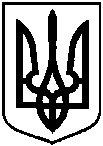 Про відмову Нехаєнко Людмилі Станіславівні у наданні дозволу на розроблення проекту землеустрою щодо відведення земельної ділянки у власність за адресою: м. Суми, вул. Ювілейна, 38,  поруч з ділянкою з кадастровим номером 5910136300:11:011:0015, орієнтовною площею 0,1200 га